17 января в школе прошла Рождественская ёлка посвящённая «Рождеству Христово». Организовала праздник педагог начальных классов Ерицева Елена Николаевна.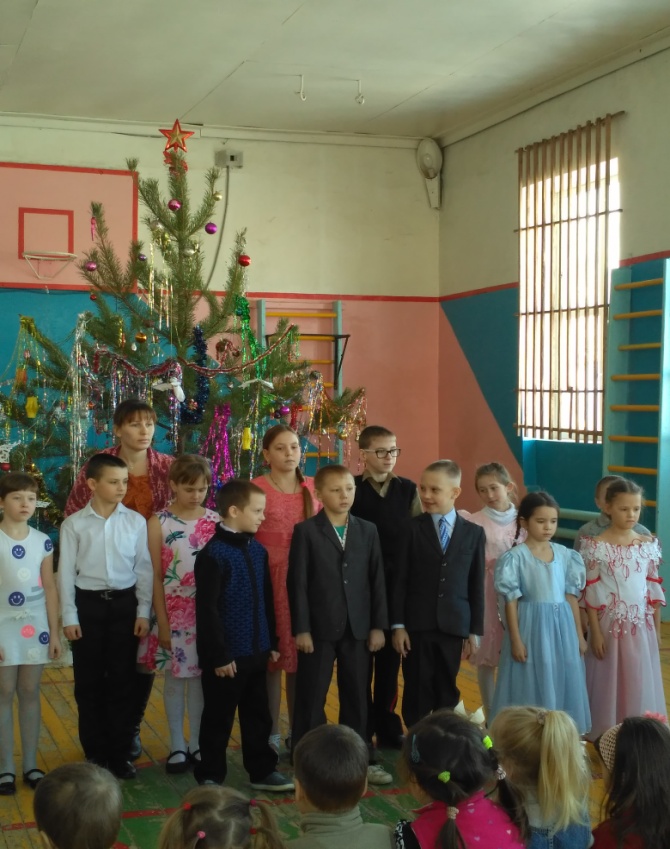 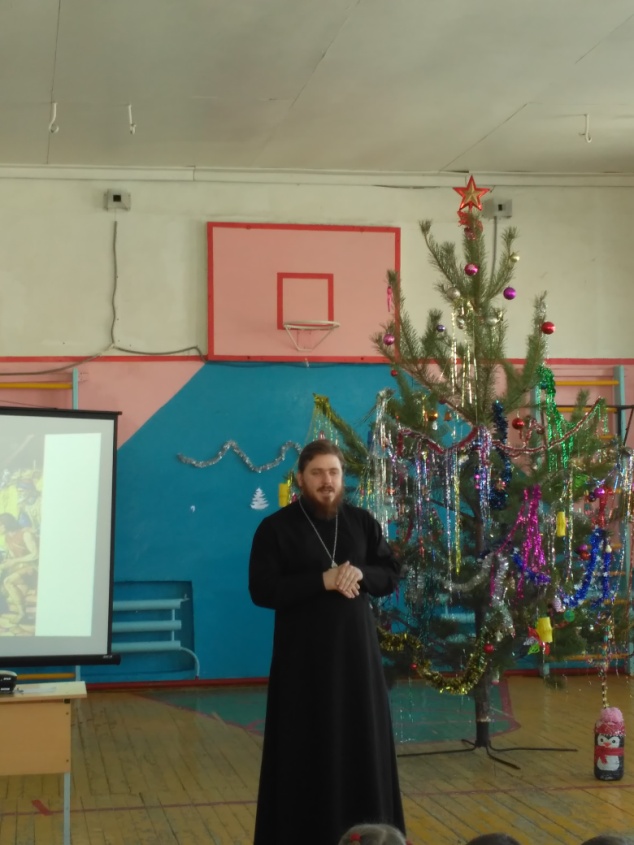 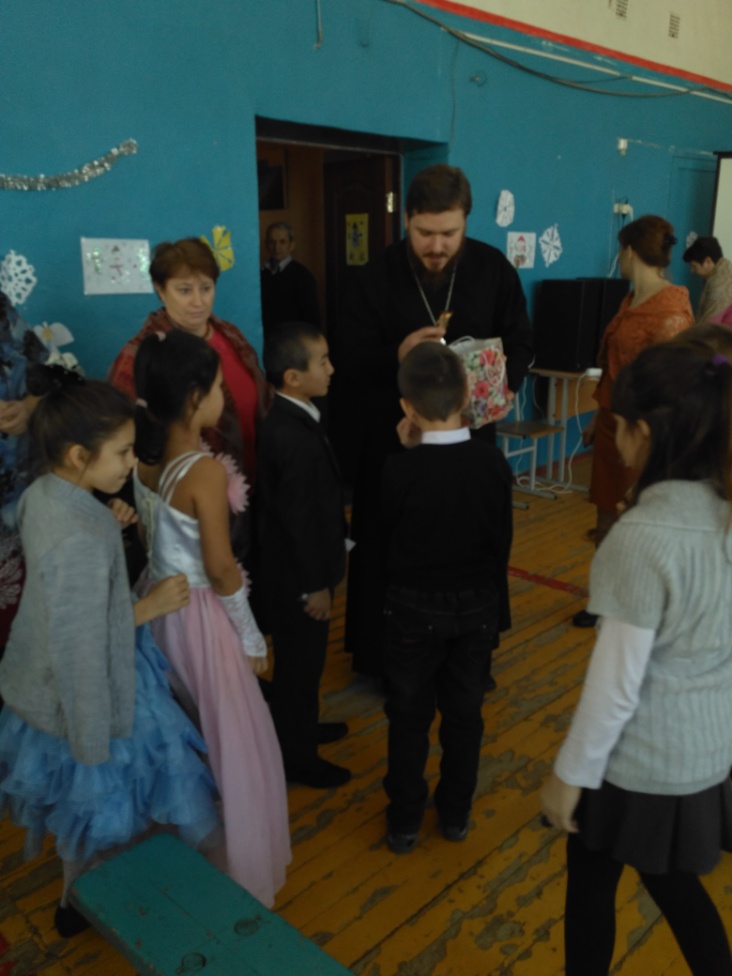  На праздник был приглашен Благочинный Борского района иерей Александр Александров, который поздравил детей с праздником и подарил подарки.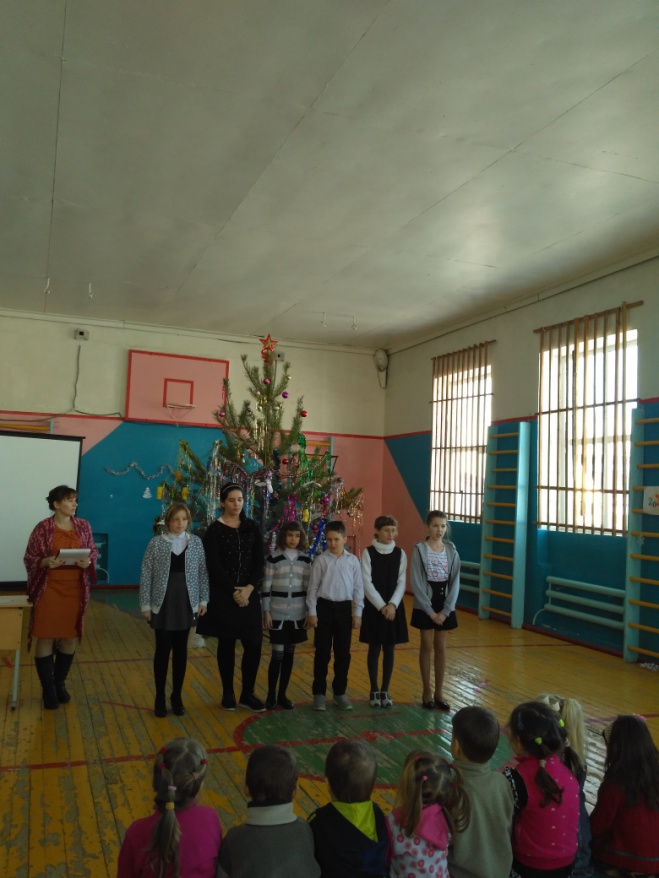 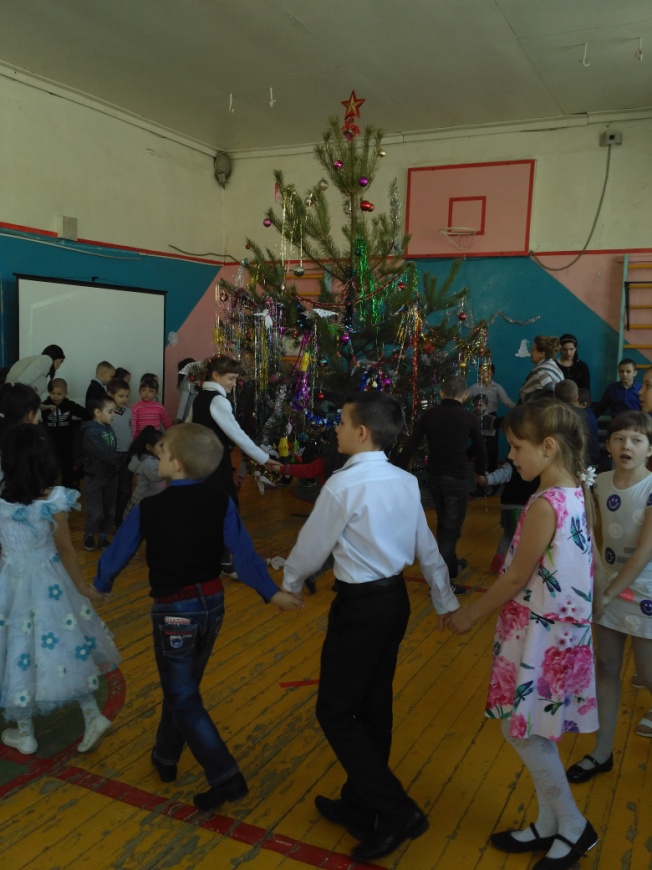 Ребята пели песни, читали стихи и водили хоровод вокруг ёлки.Фольклорная группа «Родничок» с руководителем Басыровым Ш.Ш. подготовили свои номера.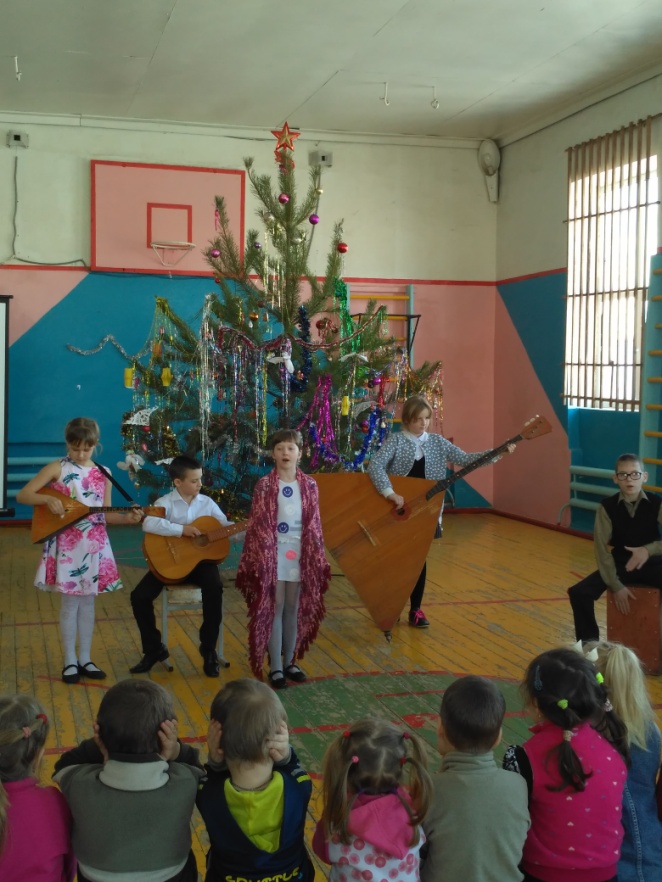 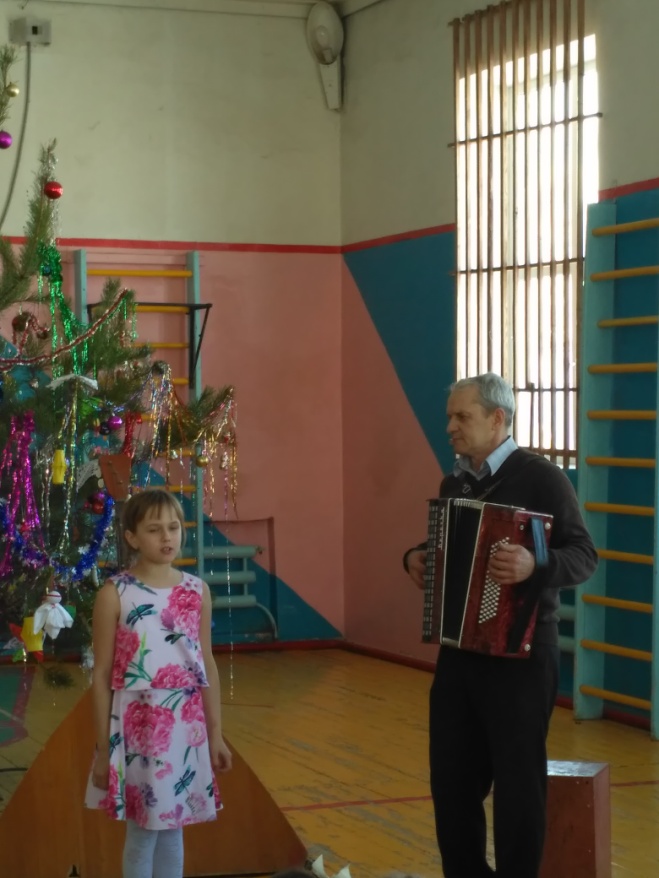 Детишки детского сада тоже приняли участие и прочитали стишки о рождестве.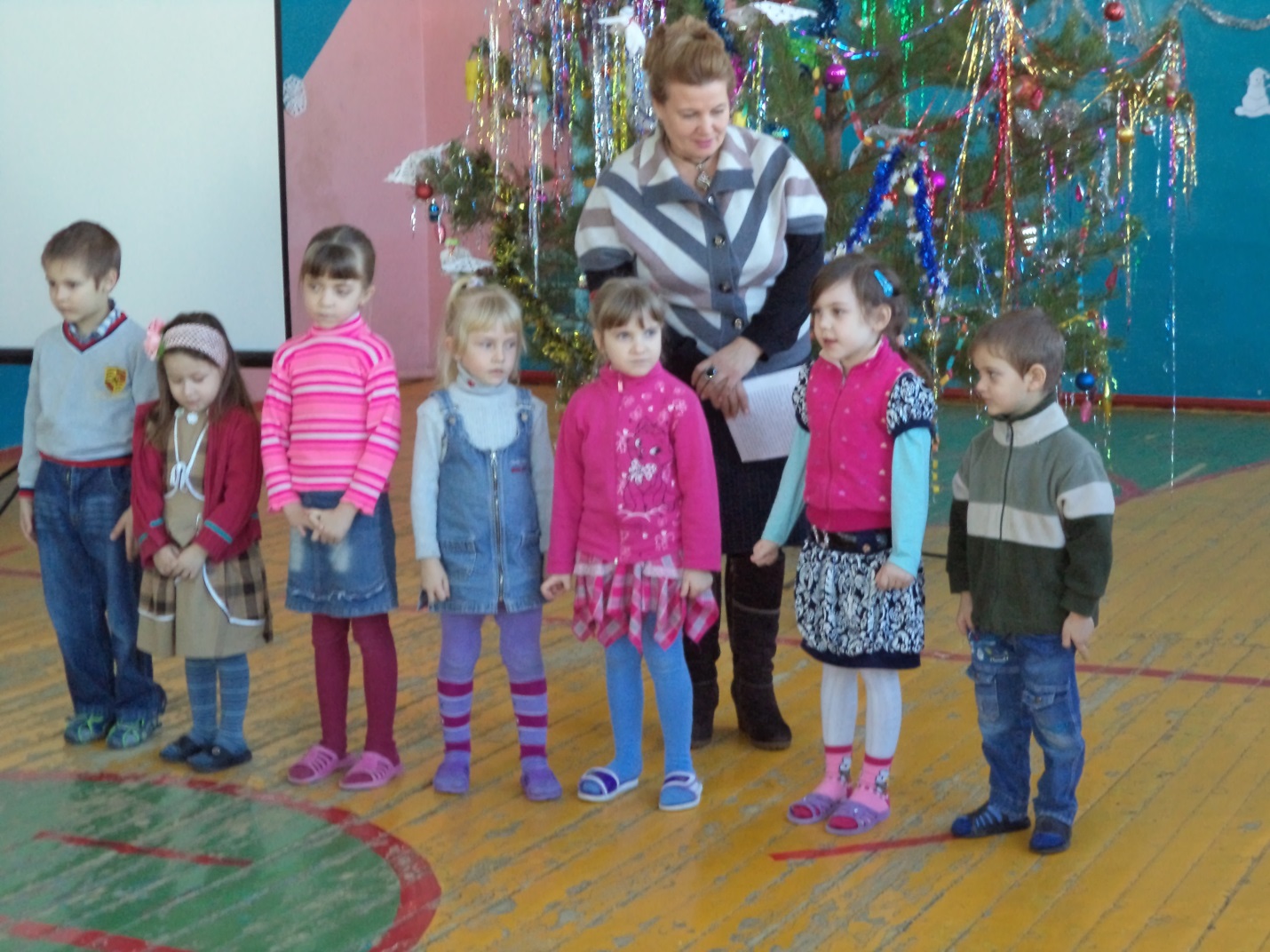 Педагог: Ерицева Елена Николаевна